			  KARTA CHARAKTERYSTYKIsporządzona zgodnie z ROZPORZĄDZENIEM KOMISJI (UE) 2020/878 z dnia 18 czerwca 2020 r. zmieniającym załącznik II 
do rozporządzenia (WE) nr 1907/2006 Parlamentu Europejskiego i Rady w sprawie rejestracji, oceny, udzielania zezwoleń 
i stosowanych ograniczeń w zakresie chemikaliów REACH (Dziennik Urzędowy Unii Europejskiej nr L 203 z 26.06.2020 r.)1.1	Identyfikator produktuNazwa Handlowa: POEZJA DISPENSER AIR FRESHENER 260 ML

1.2 Istotne zidentyfikowane zastosowania substancji lub mieszaniny oraz zastosowania odradzaneZastosowania zidentyfikowane: Zastosowanie konsumenckie. Odświeżacz powietrza.
Zastosowania odradzane: Brak dostępnych danych.1.3	Dane dotyczące dostawcy karty charakterystyki         Dostawca:	FHU " Lider " M.Dawid        Adres: 	ul. Oliwkowa 1, 87-162 Krobia        Telefon:	+ 48 604 99 85 87        E-mail:	lider.cosmetic@gmail.com        E-mail osoby odpowiedzialnej za kartę charakterystyki: tomasz.piergies@consultchem.pl1.4	Numer telefonu alarmowegoOgólnopolski numer alarmowy: 1122.1 	Klasyfikacja substancji lub mieszaniny	Klasyfikacja zgodnie z Rozporządzeniem 1272/2008 (CLP) z późn. zmianami:
	Aerosol 1, H222 Skrajnie łatwopalny aerozol.	Aerosol 1, H229 Pojemnik pod ciśnieniem: Ogrzanie grozi wybuchem.2.2	Elementy oznakowaniaPiktogramy:
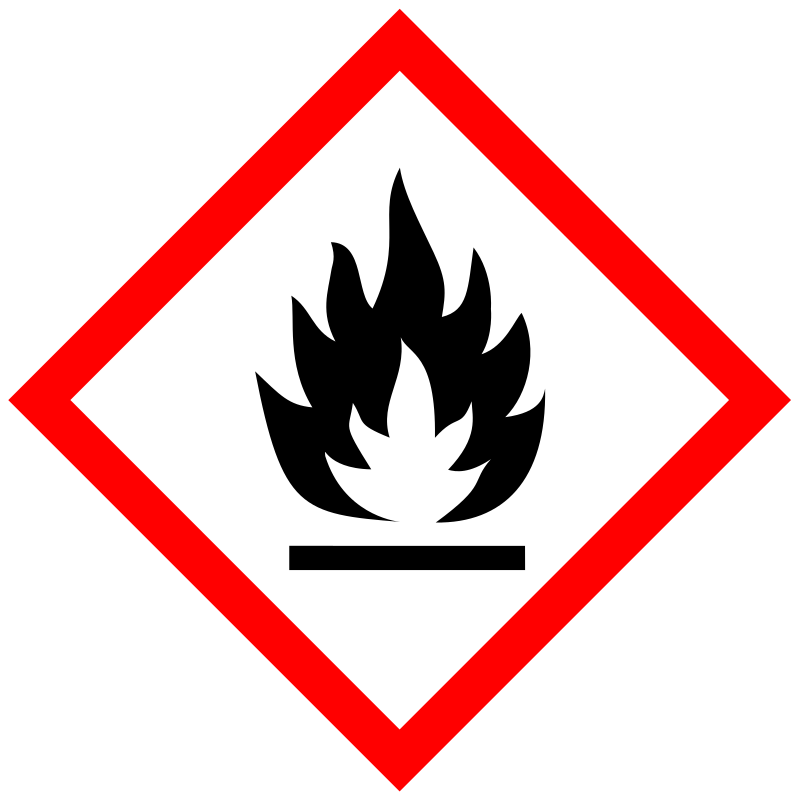 	Hasło ostrzegawcze: NIEBEZPIECZEŃSTWOZwroty wskazujące rodzaj zagrożenia:	H222 Skrajnie łatwopalny aerozol.	H229 Pojemnik pod ciśnieniem: Ogrzanie grozi wybuchem.
Zwroty wskazujące środki ostrożności:P101 W razie konieczności zasięgnięcia porady lekarza, należy pokazać pojemnik lub etykietę.P102 Chronić przed dziećmi.P103 Przed użyciem przeczytać etykietę.
P210 Przechowywać z dala od źródeł ciepła, gorących powierzchni, źródeł iskrzenia, otwartego ognia i innych           źródeł zapłonu. Nie palić.P211 Nie rozpylać nad otwartym ogniem lub innym źródłem zapłonu.P251 Nie przekłuwać ani nie spalać, nawet po zużyciu.P410+P412 Chronić przed światłem słonecznym. Nie wystawiać na działanie temperatury przekraczającej 50 oC/122 °F.
2.3	Inne zagrożenia	Produkt nie zawiera substancji spełniających kryteria PBT lub vPvB zgodnie z załącznikiem XIII rozporządzenia (WE) 1907/2006 w stężeniu 0,1% wag. lub wyższym.	Mieszanina nie zawiera substancji o właściwościach zaburzających funkcjonowanie układu hormonalnego  wpisanych do wykazu ustanowionego zgodnie z art. 59 ust. 1 w stężeniu 0,1% wag. lub większym oraz nie zawiera substancji o właściwościach zaburzających funkcjonowanie układu hormonalnego zgodnie z kryteriami określonymi w rozporządzeniu delegowanym Komisji (UE) 2017/2100 lub rozporządzeniu Komisji (UE) 2018/605.3.2	Mieszaniny
Produkt nie zawiera składników stwarzających zagrożenie w ilościach, które zgodnie Rozporządzeniem 1272/2008 (CLP) wymagałyby wymienienia ich w tej sekcji.
4.1 	Opis środków pierwszej pomocy Informacje ogólne: W razie wątpliwości należy niezwłocznie skontaktować się z lekarzem. Pokazać niniejszą kartę charakterystyki personelowi medycznemu.Wdychanie: Wyprowadzić poszkodowanego na świeże powietrze, zapewnić ciepło i odpoczynek w pozycji umożliwiającej swobodne oddychanie. Jeśli objawy są poważne lub nie ustępują, należy skontaktować się z lekarzem.
Kontakt ze skórą: Zdjąć zanieczyszczoną odzież. Skórę umyć dużą ilością wody z mydłem. W przypadku utrzymującego się podrażnienia, skontaktować się z lekarzem.Kontakt z oczami: Wyjąć soczewki kontaktowe i szeroko rozchylić powieki. Przepłukać wodą. Skorzystać z pomocy medycznej, jeśli dyskomfort utrzymuje się.Połknięcie: Dokładnie wypłukać usta wodą. W przypadku złego samopoczucia należy zasięgnąć porady/zgłosić się pod opiekę lekarza. Nie wywoływać wymiotów, chyba że pod nadzorem personelu medycznego.
Ochrona osób udzielających pierwszej pomocy: Brak wskazań.4.2 	Najważniejsze ostre i opóźnione objawy oraz skutki narażenia 	Patrz sekcja 11 karty charakterystyki.4.3 	Wskazania dotyczące wszelkiej natychmiastowej pomocy lekarskiej i szczególnego postępowania z poszkodowanym 	Leczenie objawowe.5.1 	Środki gaśniczeOdpowiednie środki gaśnicze: Piana odporna na alkohol, dwutlenek węgla, suchy proszek chemiczny, mgła wodna (tylko przeszkolony personel). Niewłaściwe środki gaśnicze: Silny strumień wody.5.2 	Szczególne zagrożenia związane z substancją lub mieszaninąSkrajnie łatwopalny aerozol. Pojemniki mogą gwałtownie pęknąć lub eksplodować po podgrzaniu z powodu nadmiernego wzrostu ciśnienia. Mogą zostać uwolnione toksyczne opary.
5.3 	Informacje dla straży pożarnej	Specjalne wyposażenie ochronne:Zgodnie z obowiązującymi przepisami przeciwpożarowymi. Należy nosić kombinezon ochronny ze sprzętem do samodzielnego oddychania.6.1	Indywidualne środki ostrożności, wyposażenie ochronne i procedury w sytuacjach awaryjnychPrzewietrzyć miejsce rozlania. Zakaz używania otwartego ognia, iskier i palenia tytoniu Nie należy podejmować działań bez odpowiedniego sprzętu ochronnego. Więcej informacji patrz sekcja 8: "Kontrola narażenia/środki ochrony indywidualnej".
6.2 	Środki ostrożności w zakresie ochrony środowiskaZapobiegać przedostawaniu się wycieków do naturalnych wód, gleby i kanalizacji poprzez zatrzymanie cieczy. 6.3 	Metody i materiały zapobiegające rozprzestrzenianiu się skażenia i służące do usuwania skażenia 	Zebrać mechanicznie. Pozostałości stałe usuwać w autoryzowanym zakładzie.6.4  	Odniesienia do innych sekcji      	Należy odnieść się również do sekcji 8 i 13 karty charakterystyki.7.1 	Środki ostrożności dotyczące bezpiecznego postępowania        Zapewnić dobrą wentylację stanowiska pracy. Nosić sprzęt ochrony osobistej. Trzymać  z dala od źródła ciepła, gorących powierzchni, iskier, otwartego ognia i innych źródeł zapłonu. Nie palić tytoniu.Nie rozpylać na otwarty płomień lub inne źródło zapłonu. Nie przekłuwać ani nie spalać, nawet poużyciu. Nie jeść, nie pić i nie palić podczas używania produktu. Zawsze myć ręce po użyciu produktu.
7.2 	Warunki bezpiecznego magazynowania, w tym informacje dotyczące wszelkich wzajemnych niezgodnościChronić przed światłem słonecznym. Nie przechowywać w pobliżu źródeł ciepła ani nie wystawiać na działanie wysokich temperatur. Nie wystawiać na działanie temperatur przekraczających 50°C/122°F.7.3 	Szczególne zastosowanie(-a) końcowe	Patrz sekcja 1.2. karty charakterystyki.8.1 	Parametry dotyczące kontroli         
        Brak dostępnych danych8.2 	Kontrola narażenia 8.2.1	Stosowne techniczne środki kontroli	Zapewnić odpowiednią wentylację.8.2.2	Indywidualne środki ochrony takie jak indywidualne wyposażenie ochronne
Ochrona oczu lub twarzy: Jeśli istnieje ryzyko rozprysku cieczy lub uwolnienia oparów. Gogle chemiczne lub okulary ochronne. Okulary ochronne.Ochrona skóry: W normalnych warunkach użytkowania nie przewiduje się żadnych szczególnych wymagań. Ochrona dróg oddechowych: Nie jest konieczna w normalnych warunkach pracy. Stosować maski z filtrami na opary organiczne w przypadku narażenia przekraczającego ustalone limity.Kontrola narażenia środowiska 	Unikać zrzutów do środowiska wodnego.
9.1 	Informacje na temat podstawowych właściwości fizycznych i chemicznych Stan skupienia: Ciecz (pojemniki pod ciśnieniem na bazie skroplonego gazu)
b)	Kolor: Bezbarwnyc)	Zapach: Charakterystyczny
d)	Temperatura topnienia/krzepnięcia: Brak dostępnych danyche)	Temperatura wrzenia lub początkowa temperatura wrzenia i zakres temperatur wrzenia: 	Brak dostępnych danych
f)	Palność materiałów: Skrajnie łatwopalny aerozol
g)	Dolna i górna granica wybuchowości: Brak dostępnych danych
h)	Temperatura zapłonu: Brak dostępnych danychi)	Temperatura samozapłonu: Brak dostępnych danychj)	Temperatura rozkładu: Brak dostępnych danych
k)	pH: Brak dostępnych danychl)	Lepkość kinematyczna: Brak dostępnych danychm)	Rozpuszczalność: Brak dostępnych danychn)	Współczynnik podziału n-oktanol/woda (wartość współczynnika log): Brak dostępnych danych
o)	Prężność pary: Brak dostępnych danychp)	Gęstość lub gęstość względna: 0.81-0.85 g/cm3 q)	Względna gęstość pary: Brak dostępnych danych
r)	Charakterystyka cząsteczek: Brak dostępnych danych9.2 	Inne informacje 9.2.1.	Informacje dotyczące klas zagrożenia fizycznego	
Aerozole: Skrajnie łatwopalny aerozol. Pojemnik pod ciśnieniem: Ogrzanie grozi wybuchem.9.2.2.	Inne właściwości bezpieczeństwa	Nie dotyczy.10.1 	Reaktywność 	Skrajnie łatwopalny aerozol. Pojemnik pod ciśnieniem: Może pęknąć po podgrzaniu.
10.2 	Stabilność chemiczna         Produkt jest stabilny w normalnych warunkach magazynowania i stosowania.10.3   Możliwość występowania niebezpiecznych reakcji        W normalnych warunkach użytkowania nie są znane żadne niebezpieczne reakcje.
10.4   Warunki, których należy unikać
       
       Unikać kontaktu z gorącymi powierzchniami. Ciepłem. Unikać płomieni i iskier. Wyeliminować wszystkie źródła
        zapłonu.10.5   Materiały niezgodne       Brak dostępnych danych.10.6   Niebezpieczne produkty rozkładu

        W normalnych warunkach nie powstają niebezpieczne produkty rozkładu.         Niebezpieczne produkty spalania: patrz sekcja 5 karty charakterystyki.11.1 	Informacje na temat klas zagrożenia zdefiniowanych w rozporządzeniu (WE) nr 1272/2008	Toksyczność ostra:	W oparciu o dostępne dane, kryteria klasyfikacji nie są spełnione.
	Działanie żrące/drażniące na skórę: 
	W oparciu o dostępne dane, kryteria klasyfikacji nie są spełnione.	Poważne uszkodzenie oczu/działanie drażniące na oczy: 	W oparciu o dostępne dane, kryteria klasyfikacji nie są spełnione.	Działanie uczulające na drogi oddechowe lub skórę: 	W oparciu o dostępne dane, kryteria klasyfikacji nie są spełnione.	Działanie mutagenne na komórki rozrodcze: 	W oparciu o dostępne dane, kryteria klasyfikacji nie są spełnione.	Działanie rakotwórcze:	W oparciu o dostępne dane, kryteria klasyfikacji nie są spełnione. 	Szkodliwe działanie na rozrodczość: 	W oparciu o dostępne dane, kryteria klasyfikacji nie są spełnione.	Działanie toksyczne na narządy docelowe – narażenie jednorazowe: 	W oparciu o dostępne dane, kryteria klasyfikacji nie są spełnione.Działanie toksyczne na narządy docelowe – narażenie powtarzane: 	W oparciu o dostępne dane, kryteria klasyfikacji nie są spełnione.	Zagrożenie spowodowane aspiracją: 	W oparciu o dostępne dane, kryteria klasyfikacji nie są spełnione.
11.2.	Informacje o innych zagrożeniach11.2.1. Właściwości zaburzające funkcjonowanie układu hormonalnegoMieszanina nie zawiera substancji o właściwościach zaburzających funkcjonowanie układu hormonalnego w stężeniu 0,1% lub większym.11.2.2. Inne informacje	Brak dostępnych danych.12.1 	Toksyczność	Brak dostępnych danych dla produktu.12.2 	Trwałość i zdolność do rozkładuBrak dostępnych danych dla produktu.
	12.3 	Zdolność do bioakumulacji        Brak dostępnych danych dla produktu.
12.4 	Mobilność w glebie	Brak dostępnych danych dla produktu.12.5 	Wyniki oceny właściwości PBT i vPvB	Produkt nie zawiera substancji spełniających kryteria PBT lub vPvB zgodnie z załącznikiem XIII rozporządzenia (WE) 1907/2006 w stężeniu 0,1% wag. lub wyższym.12.6 	Właściwości zaburzające funkcjonowanie układu hormonalnegoMieszanina nie zawiera substancji o właściwościach zaburzających funkcjonowanie układu hormonalnego w stężeniu 0,1% lub większym.12.7   Inne szkodliwe skutki działania	Nie wpływa na warstwę ozonową.13.1 	Metody unieszkodliwiania odpadów Zalecenia dotyczące produktu: Zalecenia dotyczące produktu: Nie usuwać do kanalizacji. Nie dopuścić do zanieczyszczenia wód powierzchniowych i gruntowych. Odpady powinny być poddane recyklingowi lub zlikwidowane w zatwierdzonych spalarniach lub zakładach przetwarzania / unieszkodliwiania odpadów, zgodnie z obowiązującymi przepisami.

Zalecenia dotyczące zużytych opakowań: Recykling / likwidację odpadów opakowaniowych należy prowadzić zgodnie z obowiązującymi przepisami.	UWAGA: Tylko opakowania całkowicie opróżnione i oczyszczone mogą zostać poddane recyklingowi! 	Należy korzystać z usług firm posiadających odpowiednie uprawnienia.	14.1 	Numer UN lub numer identyfikacyjny ID	ADR, RID, IMDG, ICAO,ADN				: UN 195014.2 	Prawidłowa nazwa przewozowa UN 	ADN                                                    : AEROZOLS	ADR, RID	 					: AEROZOLE	IMDG 							: AEROSOLS	ICAO							: Aerosols	14.3 	Klasa(-y) zagrożenia w transporcie 	ADR, RID, IMDG, ICAO, ADN 				: 2.114.4 	Grupa pakowania 	Nie dotyczy.14.5 	Zagrożenia dla środowiska	Nie dotyczy.14.6 	Szczególne środki ostrożności dla użytkowników Kod ograniczenia tunelu (D)14.7 	Transport morski luzem zgodnie z instrumentami IMO	Nie dotyczy.15.1 	Przepisy prawne dotyczące bezpieczeństwa, zdrowia i ochrony środowiska specyficzne dla substancji lub mieszaninyUstawa z dnia 25 lutego 2011 r. o substancjach chemicznych i ich mieszaninach (Dz.U. 2011 nr 63 poz. 322) – tekst jednolity Dz.U. 2022 poz. 1816.Rozporządzenie Ministra Rodziny, Pracy i Polityki Społecznej z dnia 12 czerwca 2018 r. w sprawie najwyższych dopuszczalnych stężeń i natężeń czynników szkodliwych dla zdrowia w środowisku pracy (Dz. U. z 2018r, poz. 1286 wraz z późn. zm.)Rozporządzenie (WE) 1907/2006 Parlamentu Europejskiego i Rady z dnia 18 grudnia 2006 r. w sprawie rejestracji, oceny, udzielania zezwoleń i stosowanych ograniczeń w zakresie chemikaliów (REACH), utworzenia Europejskiej Agencji Chemikaliów, zmieniające dyrektywę 1999/45/WE oraz uchylające rozporządzenie Rady(EWG) nr 793/93 i rozporządzenie Komisji (WE) nr 1488/94, jak również dyrektywę Rady 76/769/EWG i dyrektywy Komisji 91/155/EWG, 93/67/EWG, 93/105/WE i 2000/21/WE (Dziennik Urzędowy Unii Europejskiej seria L nr 396 z 30 grudnia 2006 roku z późniejszymi zmianami).ROZPORZĄDZENIE KOMISJI (UE) 2020/878 z dnia 18 czerwca 2020 r. zmieniającym załącznik II do rozporządzenia (WE) nr 1907/2006 Parlamentu Europejskiego i Rady w sprawie rejestracji, oceny, udzielania zezwoleń i stosowanych ograniczeń w zakresie chemikaliów REACH (Dziennik Urzędowy Unii Europejskiej nr L 203 z 26.06.2020 r.)Rozporządzenie Parlamentu Europejskiego i Rady (WE) nr 1272/2008 z dnia 16 grudnia 2008 r. w sprawie klasyfikacji, oznakowania i pakowania substancji i mieszanin, zmieniające i uchylające dyrektywy 67/548/EWGi 1999/45/WE oraz zmieniające rozporządzenie (WE) nr 1907/2006 (Dziennik Urzędowy Unii Europejskiej seria L nr 353 z 31 grudnia 2008 roku z późniejszymi zmianami).Rozporządzenie Ministra Zdrowia z dnia 2 lutego 2011 r. w sprawie badań i pomiarów czynników szkodliwych dla zdrowia w środowisku pracy (Dz.U. 2011 nr 33 poz. 166).Rozporządzenie Ministra Pracy i Polityki Socjalnej z dnia 26 września 1997 r. w sprawie ogólnych przepisów bezpieczeństwa i higieny pracy (tekst jednolity Dz.U. z 2003 r. Nr 169, poz. 1650; z 2007 r. Nr 49, poz. 330; z 2008 r. Nr 108, poz. 690; z 2011 r. Nr 173, poz. 1034).Rozporządzenie Ministra Zdrowia z dnia 30 grudnia 2004 r. w sprawie bezpieczeństwa i higieny pracy związanej z występowaniem w miejscu pracy czynników chemicznych (Dz.U. 2005 nr 11 poz. 86) – tekst jednolity Dz.U. 2016 poz. 1488.Ustawa z dnia 24 sierpnia 1991 r. o ochronie przeciwpożarowej (Dz.U. 1991 nr 81 poz. 351) – tekst jednolity Dz.U. 2022 poz. 2057.Rozporządzenie Ministra Gospodarki z dnia 5 listopada 2009 r. w sprawie szczegółowych wymagań dla wyrobów aerozolowych (Dz.U. 2009 nr 188 poz. 1460) – tekst jednolity Dz.U. 2019 poz. 975.Ustawa z dnia 14 grudnia 2012 r. o odpadach (Dz.U. 2013 poz. 21) – tekst jednolity Dz.U. 2022 poz. 699.Ustawa z dnia 19 sierpnia 2011 r. o przewozie towarów niebezpiecznych (Dz.U. 2011 nr 227 poz. 1367) – tekst jednolity Dz.U. 2022 poz. 2147.Oświadczenie Rządowe z dnia 26 lipca 2005 r. w sprawie wejścia w życie zmian do załączników A i B Umowy Europejskiej dotyczącej międzynarodowego przewozu drogowego towarów nie bezpiecznych (ADR) sporządzonej w Genewie dnia 30 września 1957 r. (Dz. U. nr 178, poz. 1481, 2005 z późniejszymi zmianami).15.2 	Ocena bezpieczeństwa chemicznego 	Dla mieszaniny ocena bezpieczeństwa chemicznego nie jest wymagana.Informacje zamieszczone w karcie charakterystyki mają na celu pomoc w bezpiecznym stosowaniu produktu.Użytkownik produktu jest zobowiązany do przestrzegania wszystkich obowiązujących norm i przepisów, a takżedo stworzenia odpowiednich warunków dla bezpiecznego użytkowania produktu.Metody użyte do klasyfikacji przedmiotowej produktu: Metoda obliczeniowa.Skróty:vPvB - Substancja bardzo trwała i wykazująca bardzo dużą zdolność do bioakumulacji.PBT - Substancja trwała, wykazująca zdolność do bioakumulacji i toksyczna.ADR - Umowa europejska dotycząca międzynarodowego przewozu drogowego towarów niebezpiecznych.RID - Regulamin międzynarodowego przewozu kolejami towarów niebezpiecznych.ADN - Europejskie porozumienie w sprawie międzynarodowych przewozów materiałów niebezpiecznych śródlądowymi drogami wodnymi.IMDG - International Maritime Dangerous Goods (Międzynarodowy transport morski towarów niebezpiecznych).IATA - Międzynarodowe Zrzeszenie Przewoźników Powietrznych.ICAO - International Civil Aviation Organization (Organizacja Międzynarodowego Lotnictwa Cywilnego).Zwroty H z sekcji 3:-
Klasy zagrożenia i kategorie:
-SEKCJA 1:IDENTYFIKACJA SUBSTANCJI/MIESZANINY I IDENTYFIKACJA PRZEDSIĘBIORSTWASEKCJA 2: IDENTYFIKACJA ZAGROŻEŃSEKCJA 3:SKŁAD/INFORMACJA O SKŁADNIKACH SEKCJA 4:ŚRODKI PIERWSZEJ POMOCYSEKCJA 5:               POSTĘPOWANIE W PRZYPADKU POŻARU SEKCJA 6:POSTĘPOWANIE W PRZYPADKU NIEZAMIERZONEGO UWOLNIENIA DO ŚRODOWISKA SEKCJA 7:POSTĘPOWANIE Z SUBSTANCJAMI I MIESZANINAMI ORAZ ICH MAGAZYNOWANIE SEKCJA 8:         KONTROLA NARAŻENIA/ŚRODKI OCHRONY INDYWIDUALNEJSEKCJA 9:                 WŁAŚCIWOŚCI FIZYCZNE I CHEMICZNE SEKCJA 10:                   STABILNOŚĆ I REAKTYWNOŚĆ SEKCJA 11:                  INFORMACJE TOKSYKOLOGICZNE SEKCJA 12:                        INFORMACJE EKOLOGICZNE SEKCJA 13:                         POSTĘPOWANIE Z ODPADAMI SEKCJA 14:                   INFORMACJE DOTYCZĄCE TRANSPORTU  SEKCJA 15:              INFORMACJE DOTYCZĄCE PRZEPISÓW PRAWNYCH SEKCJA 16:                             INNE INFORMACJE